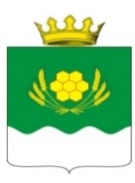 ДУМА КУРТАМЫШСКОГО МУНИЦИПАЛЬНОГО ОКРУГАКУРГАНСКОЙ ОБЛАСТИРЕШЕНИЕот 21 апреля 2022 года № 50г. КуртамышОб отчете главного специалиста-инспектора Контрольно-счетной палаты Куртамышского муниципального округа Курганской области о деятельности в 2021 году          Заслушав и обсудив отчет главного специалиста-инспектора Контрольно - счетной палаты Куртамышского муниципального округа Курганской области Шемет Е.А. о деятельности Контрольно-счетной палаты в 2021 году Дума Куртамышского муниципального округа Курганской областиРЕШИЛА: 1. Отчет главного специалиста-инспектора Контрольно-счетной палаты Куртамышского муниципального округа Курганской области принять к сведению. 2. Настоящее решение и отчет о деятельности Контрольно-счетной палаты Куртамышского района за 2021 год опубликовать в информационном бюллетене «Куртамышский муниципальный округ: официально» и разместить на официальном сайте Администрации Куртамышского муниципального округа Курганской области. 3. Контроль за исполнением настоящего решения возложить на председателей комиссий Думы Куртамышского муниципального округа Курганской области. Председатель Думы Куртамышского муниципального округа Курганской области                                                           Н.Г. КучинКОНТРОЛЬНО-СЧЕТНАЯ ПАЛАТА КУРТАМЫШСКОГО МУНИЦИПАЛЬНОГО ОКРУГА КУРГАНСКОЙ ОБЛАСТИ__________________________________________________________________ул. XXII Партсъезда д. 44, г. Куртамыш,                                                 телефон/факс 8(35249)2-11-90Курганская обл., Россия, 641430                                                                e-mail: kspkurt@yandex.ru_____________________________________________________________________________________Отчёт о деятельности Контрольно-счетной палаты Куртамышского района за 2021 годНастоящий отчет о деятельности Контрольно-счетной палаты Куртамышского района (далее по тексту - Отчет) за 2021 год, итогах проведенных контрольных и экспертно-аналитических мероприятий подготовлен на основании требований статьи 19 Федерального закона от 7 февраля 2011 года № 6-ФЗ «Об общих принципах организации и деятельности контрольно-счетных органов субъектов Российской Федерации и муниципальных образований».В 2021 году Контрольно-счетная палата (далее – КСП) осуществляла контрольную, экспертно-аналитическую, информационную и иные виды деятельности, обеспечивая единую систему контроля исполнения районного бюджета в соответствии с планом деятельности, утвержденным распоряжением  Контрольно – счетной  палаты  от  30 декабря 2020 года № 4-р. Деятельность контрольно-счётного органа обеспечивалась за счет бюджетных ассигнований из бюджета Куртамышского района, в том числе за счет трансфертов поступивших в бюджет района из бюджетов поселений на выполнение переданных полномочий по внешнему финансовому контролю. Штатная численность Контрольно-счётной палаты в 2021 году составляла - 1 единицу, фактическая численность составила 1 единицу: главный специалист - инспектор.Организация деятельности КСП строилась на укреплении и развитии основополагающих принципов, являющихся базовыми для эффективного функционирования деятельности контрольного органа в сфере муниципальных финансов: законности, объективности, независимости, гласности и последовательности реализации всех форм финансового контроля.При проведении контрольных и экспертно-аналитических мероприятий КСП руководствовалась разработанными стандартами финансового контроля. В 2021 году для определения нарушений, выявляемых в ходе проводимых КСП  мероприятий, применялся Классификатор нарушений, одобренный Советом КСО при Счетной палате РФ и Коллегией Счетной палаты РФ 17 декабря 2014 года. В целях обеспечения предварительного, оперативного и последующего контроля формирования и исполнения районного бюджета  в 2021 году проведено 1 контрольное и 108 экспертных мероприятий.Также, в 2021 году по обращению УМВД России по Курганской области МО МВД России «Куртамышский» проведено 1 контрольное мероприятие. Перечень контрольных мероприятий представлен  в приложении 1 к отчету о деятельности. Общий объем средств, охваченных проверками КСП в 2021 году, составил 782169,1 тыс. руб. (в т.ч. по 2 контрольным мероприятиям – 1903,8 тыс. руб.).По результатам 19 проверок установлены нарушения на общую сумму 54710,5 тыс. руб. (контрольные мероприятия (2) и внешняя проверка бюджетной отчетности (17)).Структура финансовых нарушений, выявленных в отчетном году:- Неэффективное использование средств бюджета составило 2658,0 тыс. руб.       Не соблюден принцип эффективности использования бюджетных средств, установленный статьей 34 Бюджетного кодекса РФ на общую сумму 2658,0 тыс. руб.При проведении внешней проверки годовой бюджетной отчетности кассовый расход по уплате пени за просрочку платежей и судебные расходы в 2020 году составил 2658,0 тыс. руб. (в т.ч. 82,7 тыс. руб. городское и сельские поселения).- Нарушения законодательства о бухгалтерском учете составили 54701,9 тыс. руб. (не соблюдение требований Федерального закона «О бухгалтерском учете», Приказов Минфина отделом экономики, отделом образования, Администрациями г. Куртмыша, Белоноговского сельсовета, Верхневского сельсовета, Жуковского сельсовета, Закомалдинского сельсовета, Камышинского сельсовета, Косулинского сельсовета, Костылевского сельсовета, Нижневского сельсовета, Пепелинского сельсовета, Песьянского сельсовета, Пушкинского сельсовета, Советского сельсовета, Обанинского сельсовета, Камаганского сельсовета).      В ходе внешней проверки годовой бюджетной отчетности главных администраторов бюджетных средств установлено нарушение п. 7 Инструкции № 191н в части несоответствия остатков по счетам бюджетного учета, отраженных в главной книге         (ф. 0504072) либо оборотно-сальдовой ведомости по состоянию на 1 января 2021 года и данных баланса (ф. 0503130) за 2020 год в сумме 54661,0 тыс. руб.         На основании обращения УМВД России по Курганской области МО МВД России «Куртамышский» была проведена проверка финансово-хозяйственной деятельности МКОУ «Куртамышская начальная общеобразовательная школа» и МКОУ «Куртамышская средняя общеобразовательная школа № 1» в части начисления заработной платы сторожу Комиссарову А.Н. в период с 1 июня 2015 года по 31 декабря 2020 года.Разница между начисленной заработной платой по табелям учета рабочего времени и начислением заработной платы за работу в выходные дни в дневное время с 10.00 до 15.00 часов составила 40,9 тыс. руб.По результатам проверки оформлена справка, которая была направлена в УМВД России по Курганской области МО МВД России «Куртамышский».         Информация по результатам контрольного мероприятия в Контрольно-счетную палату не представлена, т.к. на данный момент проверка продолжается.      - Нарушения при осуществлении государственных (муниципальных) закупок составили 8,0 тыс. руб.В 2021 году в соответствии со ст. 98 Федерального закона от 5 апреля 2013 года № 44-ФЗ «О контрактной системе в сфере закупок товаров, работ, услуг для обеспечения государственных и муниципальных нужд», в рамках проведенных контрольных мероприятий рассматривался вопрос по аудиту эффективности закупок. Данный вопрос включался в программу проверки в 1 учреждении.В 2021 году КСП проверено 8 контрактов на общую сумму 70,0 тыс. руб., из них выявлено контрактов с нарушением законодательства о контрактной системе – 1 (или 12,5% от общего количества проверенных контрактов) на сумму 8,0 тыс. руб. Установлены случаи нарушения:1) По результатам проверки Администрации Куртамышского района по контрольному мероприятию «Проверка исполнения Прогнозного плана (Программы) приватизации муниципального имущества Куртамышского района за 2020 год»:В нарушение ст. 34 Федерального закона № 44-ФЗ «О контрактной системе в сфере закупок товаров, работ, услуг для обеспечения государственных и муниципальных нужд», согласно которой срок оплаты заказчиком поставленного товара, выполненной работы (ее результатов), оказанной услуги должен составлять не более тридцати дней с даты подписания заказчиком документа о приемке, и пункта 4.4  муниципального  контракта от 13 марта 2020 года № 6-03/20 (1 муниципальный контракт) произведена оплата выполненных работ по актам о выполнении работ по оценке муниципального имущества более чем через тридцать дней, что влечет риски предъявления исполнителем контракта неустойки за нарушение срока оплаты контракта. Общая сумма нарушения составила 8,0 тыс. руб.     - Нарушения в сфере управления и распоряжения муниципальной собственностью составили 0,6 тыс. руб. В ходе проверки исполнения Прогнозного плана (Программы) приватизации муниципального имущества Куртамышского района за 2020 год отделом экономики, сельского хозяйства, управления муниципальным имуществом и земельных отношений Администрации Куртамышского района установлено, что:- в нарушение абз. 1, абз. 2 ч. 2 ст. 160.1 Бюджетного кодекса РФ отделом экономики не начислена пеня за просрочку оплаты за имущество (годные остатки (стройматериалы) помещения, находящиеся в нежилом административном здании (школа)), таким образом, в бюджет Куртамышского района не поступили денежные средства в сумме 0,6 тыс. руб. (601,8 руб.), пояснения по данному нарушению отделом экономики представлены;- реестр муниципального имущества ведется с нарушением требований Приказа Министерства экономического развития РФ от 30 августа 2011 года № 424 «Порядок ведения органами местного самоуправления реестров муниципального имущества», а именно: обязательные для включения в реестр муниципального имущества сведения о муниципальном недвижимом имуществе отсутствуют (остаточная стоимость по объекту муниципального имущества, а также параметры, характеризующие физические свойства недвижимого имущества (материал постройки)).Кроме вышеуказанных контрольных мероприятий, Палатой в соответствии с Соглашениями о передаче полномочий внешнего муниципального финансового контроля, заключенными с представительными органами сельских и городского поселений Куртамышского района проведено 16 экспертно-аналитических мероприятий, составлено 16 заключений (в т.ч. заключения по внешней проверке годовых отчетов об исполнении бюджетов за 2020 год (16)).Результаты проведенных КСП контрольных мероприятий свидетельствуют о том, что при исполнении бюджета Куртамышского района и бюджетов сельских поселений, в основном, соблюдались требования действующего бюджетного законодательства и подзаконных актов, принятых для его реализации. Вместе с тем, были выявлены нарушения бюджетного законодательства, нормативных правовых актов. При  проведении внешней проверки годовых отчетов об исполнении бюджетов за 2020 год в части полноты представленных годовых отчетов об исполнении бюджетов и на предмет их соответствия требованиям Инструкции № 191н (приказ Минфина от 28 декабря 2010 года № 191н)  можно отметить, что отчетные формы представлены не в полном объеме, отдельные формы заполнены не полностью и имеют противоречивые сведения  либо представлены формы утратившие силу, а также имеются случаи представления сведений в неустановленной Инструкцией № 191н форме.      В рамках реализации экспертно-аналитических полномочий КСП  проведены:- внешняя проверка годового отчета об исполнении бюджета Куртамышского района за 2020 год;- экспертиза муниципальных программ;- подготовка информации о ходе исполнения районного бюджета Куртамышского  района за 1 квартал, 1 полугодие 2021 года, 9 месяцев 2021 года и представление её в Куртамышскую районную Думу, а также в Администрацию Куртамышского района; - экспертиза проекта решения Думы Куртамышского муниципального округа Курганской области «О бюджете Куртамышского муниципального округа на 2022 год и на плановый период 2023 и 2024 годов» по вопросам обоснованности доходных и расходных статей, а также на соответствие бюджетному законодательству.   Результаты экспертно-аналитических мероприятий отражены в заключениях КСП и представлены в органы местного самоуправления Куртамышского района.В течение отчетного периода в Палату поступило 108 проектов муниципальных правовых актов, в том числе проектов решений по внесению изменений в бюджет Куртамышского района – 5.  На представленные проекты подготовлено 108 заключений.В 2021 году Куртамышской районной Думой было принято 5 решений по внесению изменений и дополнений в решение о бюджете района. Изменения, вносимые в бюджет, в основном были связаны с необходимостью утверждения изменений размера ассигнований, выделяемых из областного бюджета и корректировкой планируемых налоговых и неналоговых доходов с учетом их фактической собираемости, а также перераспределением средств между участниками бюджетного процесса. В четвертом квартале 2021 года проведен анализ проекта решения Думы Куртамышского муниципального округа Курганской области «О бюджете Куртамышского муниципального округа на 2022 год и на плановый период 2023 и 2024 годов». В Заключении депутатам был представлен анализ нормативной и методической базы, регулирующей порядок формирования проекта бюджета, анализ содержания проекта бюджета, проведена оценка соответствия текстовой части и структуры проекта решения о бюджете требованиям бюджетного законодательства, проведен анализ доходных и расходных частей бюджета, формирования проекта бюджета в программном формате, дефицита бюджета и источников его финансирования. По основным параметрам проект бюджета соответствовал установленным бюджетным законодательством предельным размерам и ограничениям. В ходе экспертизы установлены недостатки и замечания: - ряд замечаний связан с муниципальными программами (планируемые расходы по проекту бюджета больше, чем назначения указанные в 14-ти программах на сумму 32749,3 тыс. руб.).Замечания и предложения Контрольно-счетной палаты были учтены при принятии решений Администрации Куртамышского района и Куртамышской районной Думы.Отчеты о результатах всех контрольных мероприятий были направлены в Куртамышскую районную Думу, Главе Куртамышского района, в прокуратуру Куртамышского района. Заключения и информация по результатам экспертно-аналитической деятельности Контрольно-счетной палаты также направлены в Куртамышскую районную Думу, Администрацию Куртамышского района и главам сельских и городского  поселений (в части переданных полномочий). Важным элементом в осуществлении контрольных функций Контрольно-счетной палаты является принцип гласности, с целью реализации которого информация о проведенных мероприятиях, о выявленных нарушениях размещалась на официальном сайте Российской Федерации для размещения информации об осуществлении государственного (муниципального) финансового аудита (контроля) в сфере бюджетных правоотношений (https://portal.audit.gov.ru), официальном сайте Администрации Куртамышского района в разделе «КСП» (www.region-kurtamysh.com).Контрольно-счетная палата в пределах своих полномочий  участвует в мероприятиях, направленных на  противодействие коррупции. Сведения о доходах, об имуществе и обязательствах имущественного характера сотрудников Контрольно-счётной палаты и членов их семей, размещались на официальном сайте Администрации Куртамышского района в сети «Интернет».  В рамках взаимодействия с  Контрольно - счётной палатой Курганской области и контрольно-счётными органами муниципальных районов Курганской области, а также в целях изучения их положительного опыта Контрольно – счётная палата приняла участие в совещании, проведенном с сотрудниками контрольно-счётных органов муниципальных районов (май 2021 года).В 2022 году Контрольно-счетная палата продолжит работу, направленную на обеспечение законности, рациональности и эффективности использования бюджетных средств.Приоритетными направлениями деятельности остается контроль за исполнением бюджета муниципального округа, анализ вопросов формирования и исполнения муниципальных программ.В 2022 году предстоит актуализация положений уже действующих и разработка новых стандартов организации деятельности контрольно-счетного органа и финансового контроля, совершенствование подходов при проведении экспертизы муниципальных программ, проектов решений о бюджете.  На 2022 год Контрольно-счётная палата в своей деятельности ставит перед собой следующие основные задачи: 1. Дальнейшее развитие финансово-экономической экспертизы, в том числе: - обоснованности формирования обязательств бюджета муниципального округа на очередной финансовый год и плановый период; - муниципальных программ и контроль за ходом их исполнения; - проектов муниципальных правовых актов (включая обоснованность финансово- экономических обоснований) в части, касающейся расходных обязательств муниципального образования.     2. Совершенствование организации, планирования и проведения контрольных мероприятий в сферах, имеющих наибольшие коррупционные риски – муниципальные закупки, жилищно-коммунальное хозяйство, муниципальная собственность. 3. Работа по предупреждению нарушений в финансово-бюджетной сфере и при распоряжении и управлении объектами муниципальной собственности, контроль за полнотой и своевременностью принятия мер к устранению нарушений и недостатков, выявленных в ходе контрольных мероприятий. 4. Экспертиза формирования доходов бюджета с учетом оценки эффективности использования муниципальной собственности. 5. Проведение контрольных мероприятий по проверке целевого и эффективного использования бюджетных средств на реализацию приоритетных проектов и муниципальных программ, управления и распоряжения муниципальным имуществом.КСП нацелена не только на выявление нарушений, но и на практическую помощь органам местного самоуправления. Повышение качества и эффективности экспертно-аналитических мероприятий, экспертизы проектов бюджетов, муниципальных программ, нормативных правовых актов – это основные инструменты профилактики, предоставленные КСП действующим законодательством.В течение отчетного периода, по причине наличия объективных обстоятельств, в план деятельности Контрольно-счётной палаты на 2021 год вносились изменения. В целом, план деятельности отчетного года выполнен в полном объеме, что позволило обеспечить реализацию задач и полномочий, возложенных на КСП  Бюджетным кодексом РФ, Федеральным законом от 7 февраля 2011 года № 6 – ФЗ «Об общих принципах организации и деятельности контрольно – счетных органов субъектов Российской Федерации и муниципальных образований», Законом Курганской области от 5 июля 2011 года № 43 «О Контрольно-счетной палате Курганской области и отдельных вопросах деятельности контрольно-счетных органов муниципальных образований, расположенных на территории Курганской области», иными нормативными правовыми актами.Перечень контрольных мероприятий, проведенных Контрольно-счетной палатой Куртамышского района в 2021 годуИтоги контрольных мероприятий, проведенных  Контрольно-счетной палатой Куртамышского района  в 2021 годуПриложение 1к отчету о деятельности Контрольно-счетной палаты Куртамышского района за 2021 год№п/пНаименование темы контрольного мероприятияНаименование проверенной организации1 Проверка финансово-хозяйственной деятельности МКОУ «Куртамышская начальная общеобразовательная школа» и МКОУ «Куртамышская средняя общеобразовательная школа № 1» в части начисления заработной платы сторожу Комиссарову А.Н. в период с 1 июня 2015 года по 31 декабря 2020 годаМКОУ «Куртамышская начальная общеобразовательная школа»;МКОУ «Куртамышская средняя общеобразовательная школа № 1»2Проверка исполнения Прогнозного плана (Программы) приватизации муниципального имущества Куртамышского района за 2020 годАдминистрация Куртамышского района (отдел экономики)Приложение 2к отчету о деятельности Контрольно-счетной палаты Куртамышского района за 2021 год№ п/пХарактеристика показателейВсего1.Объем проверенных средств, всего (тыс. руб.), в том числе:782169,1- объем проверенных бюджетных средств (тыс. руб.)782169,1- объем проверенных внебюджетных средств (тыс. руб.)-2.Количество проведенных контрольных проверок, в  том числе:2- по внешней проверке отчета об исполнении бюджета-3.Количество проведенных экспертно-аналитических мероприятий,108в том числе подготовлено заключений по проектам нормативных правовых  актов 1084.Количество проведенных аналитических мероприятий по текущему исполнению бюджета 65.Установлено нарушений (тыс. руб.), в том числе:57368,5- нарушение бухгалтерского учета, несоблюдение требований Федерального закона «О бухгалтерском учете», Инструкций Минфина54701,9- неэффективное расходование бюджетных средств2658,0- принятие бюджетных обязательств в размерах, превышающих утвержденные бюджетные ассигнования и (или) лимиты бюджетных обязательств-- неправомерное использование бюджетных средств-- нарушения законодательства Российской Федерации о контрактной системе в сфере закупок товаров, работ, услуг для обеспечения государственных и муниципальных нужд8,0- нарушения в сфере управления и распоряжения муниципальной собственностью0,6- прочие нарушения -6.Устранено   финансовых нарушений (тыс. руб.), в том числе:3745,0- устранено нарушений бухгалтерского учета3744,4- устранено нарушений установленного порядка управления и распоряжения имуществом0,67.Привлечено к дисциплинарной ответственности, чел.-8.Привлечено к административной ответственности, чел.-Направлено материалов в правоохранительные органы29.Направлено распорядителям бюджетных средств:- представлений, из них:1не выполнено представлений, сроки исполнения которых наступили в отчетном периоде (единиц)1- предписаний-10.Количество объектов, охваченных при проведении контрольных  мероприятий (ед.), в том числе:4органов местного самоуправления2муниципальных учреждений – казенных, бюджетных2муниципальных предприятий-прочих организаций1